【一般入試用】　　　  ２０２１年度入　　学　　願　　書弘前学院聖愛高等学校２０２１年度　一般入学試験　受験票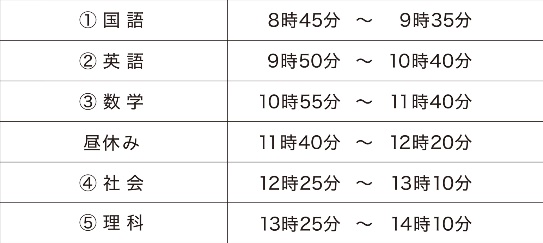 ◎この票を以て願書受付および受験料の受領書に代えます。　　　　　　　　　　　　　　　　　　　弘前学院聖愛高等学校長年月日本人希望コース一般コース ・ 特別進学コース一般コース ・ 特別進学コース一般コース ・ 特別進学コース一般コース ・ 特別進学コース一般コース ・ 特別進学コース本人ふりがな性別男・女本人氏名性別男・女本人現住所〒　 　　－〒　 　　－TEL　　　　　(　　　　)　　　　TEL　　　　　(　　　　)　　　　TEL　　　　　(　　　　)　　　　TEL　　　　　(　　　　)　　　　TEL　　　　　(　　　　)　　　　本人現住所本人学校名中学校中学校　　　　年　　月　卒業見込・卒業　　　　年　　月　卒業見込・卒業　　　　年　　月　卒業見込・卒業　　　　年　　月　卒業見込・卒業本人生年月日　　　　年　 　月　 　日生　　　　年　 　月　 　日生　　　　年　 　月　 　日生　　　　年　 　月　 　日生　　　　年　 　月　 　日生　　　　年　 　月　 　日生　　　　年　 　月　 　日生保護者氏名本人との続柄本人との続柄保護者現住所〒　 　　－〒　 　　－TEL　　　　　(　　　　)　　　　TEL　　　　　(　　　　)　　　　TEL　　　　　(　　　　)　　　　TEL　　　　　(　　　　)　　　　TEL　　　　　(　　　　)　　　　保護者現住所ふりがな男・女氏名男・女学校名中学校